Mesto Vrbové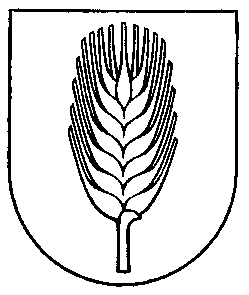 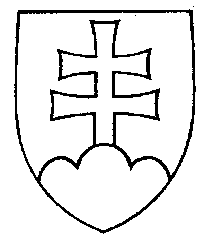 Mestský úrad, Ul. gen. M. R. Štefánika 15/4, 922 03  Vrbovétel.: 033/7350613, e-mail: primator@vrbove.sk _______________________________________________________________________IČO: 00313190  DIČ: 2020531040Stanovisko zriaďovateľa k otváraniu Materských škôl od 11.1.2021 v meste VrbovéVzhľadom na zhoršujúcu sa epidemiologickú situáciu v okrese Piešťany a v nadväznosti na stanovisko Ministerstva školstva, vedy, výskumu a športu SR, ktoré navrhuje všetkým zriaďovateľom materských škôl, aby zvážili možnosť prevádzky materskej školy len pre deti zákonných zástupcov pracujúcich v kritickej infraštruktúre a pre deti zákonných zástupcov, ktorým vyplýva z povahy práce, že nemôžu vykonávať prácu z domu (home office) a musia dochádzať do zamestnania v štandardnom mieste výkonu práce, sa krízový štáb mesta Vrbové uzniesol na závere ponechať Materské školy v zriaďovateľskej pôsobnosti mesta Vrbové nateraz zatvorené.Vo Vrbovom dňa 7.1.2021								  Mgr. Štefan Košinár  podpredseda krízového štábu   mesta Vrbové